Priorities for the WeekWeekly Calendar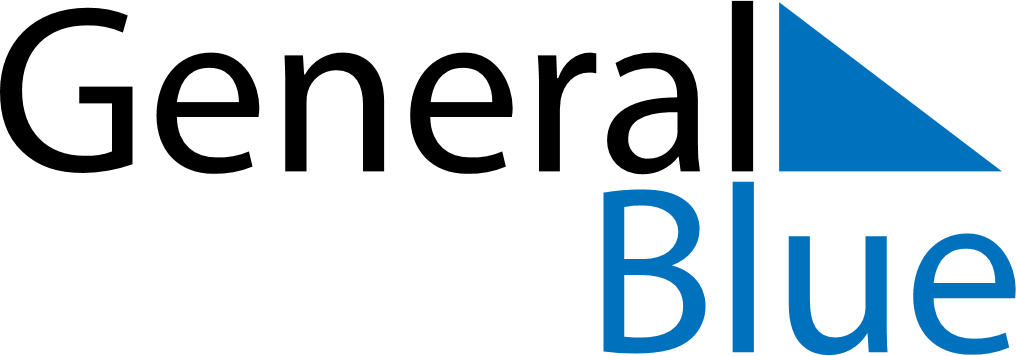 November 10, 2024 - November 16, 2024Weekly CalendarNovember 10, 2024 - November 16, 2024Weekly CalendarNovember 10, 2024 - November 16, 2024Weekly CalendarNovember 10, 2024 - November 16, 2024Weekly CalendarNovember 10, 2024 - November 16, 2024Weekly CalendarNovember 10, 2024 - November 16, 2024Weekly CalendarNovember 10, 2024 - November 16, 2024Weekly CalendarNovember 10, 2024 - November 16, 2024SUNNov 10MONNov 11TUENov 12WEDNov 13THUNov 14FRINov 15SATNov 166 AM7 AM8 AM9 AM10 AM11 AM12 PM1 PM2 PM3 PM4 PM5 PM6 PM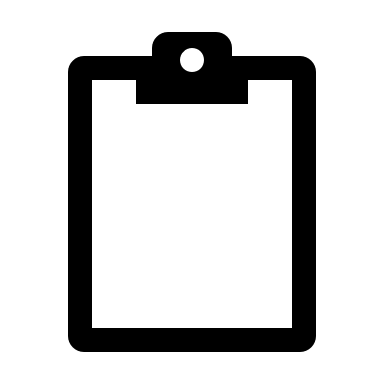 